Mid Term Assignment Subject :Calculus Id#:16975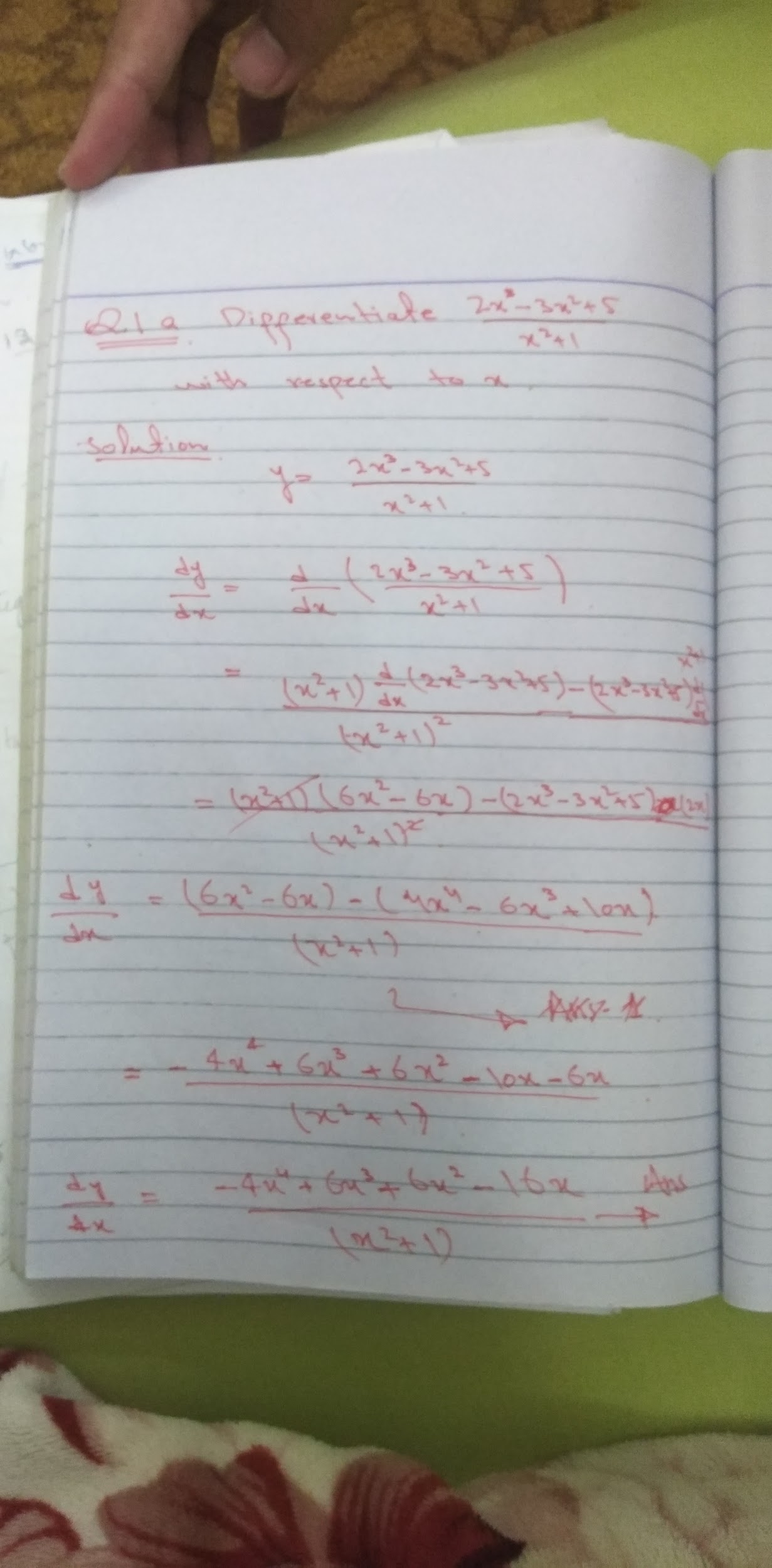 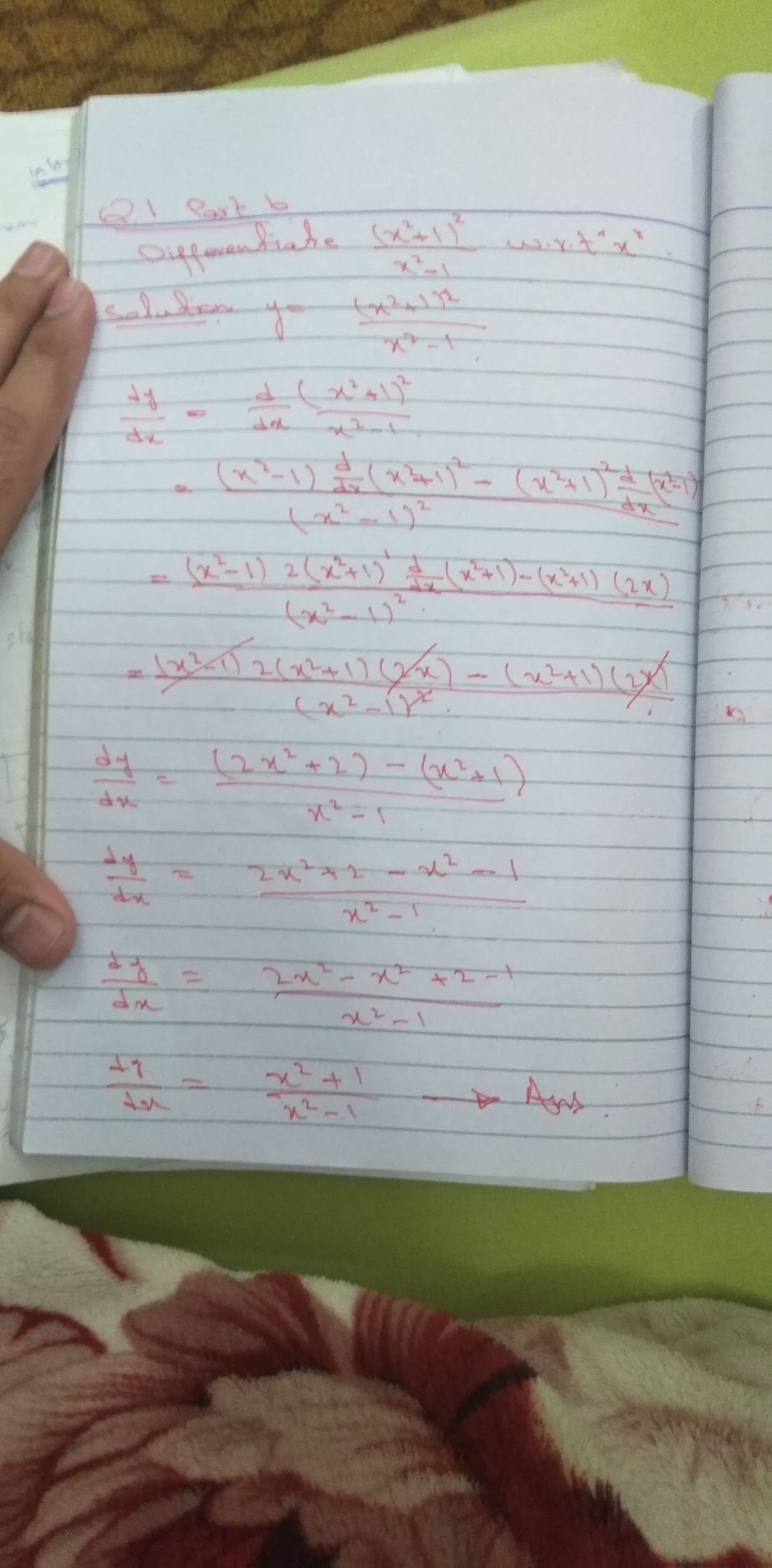 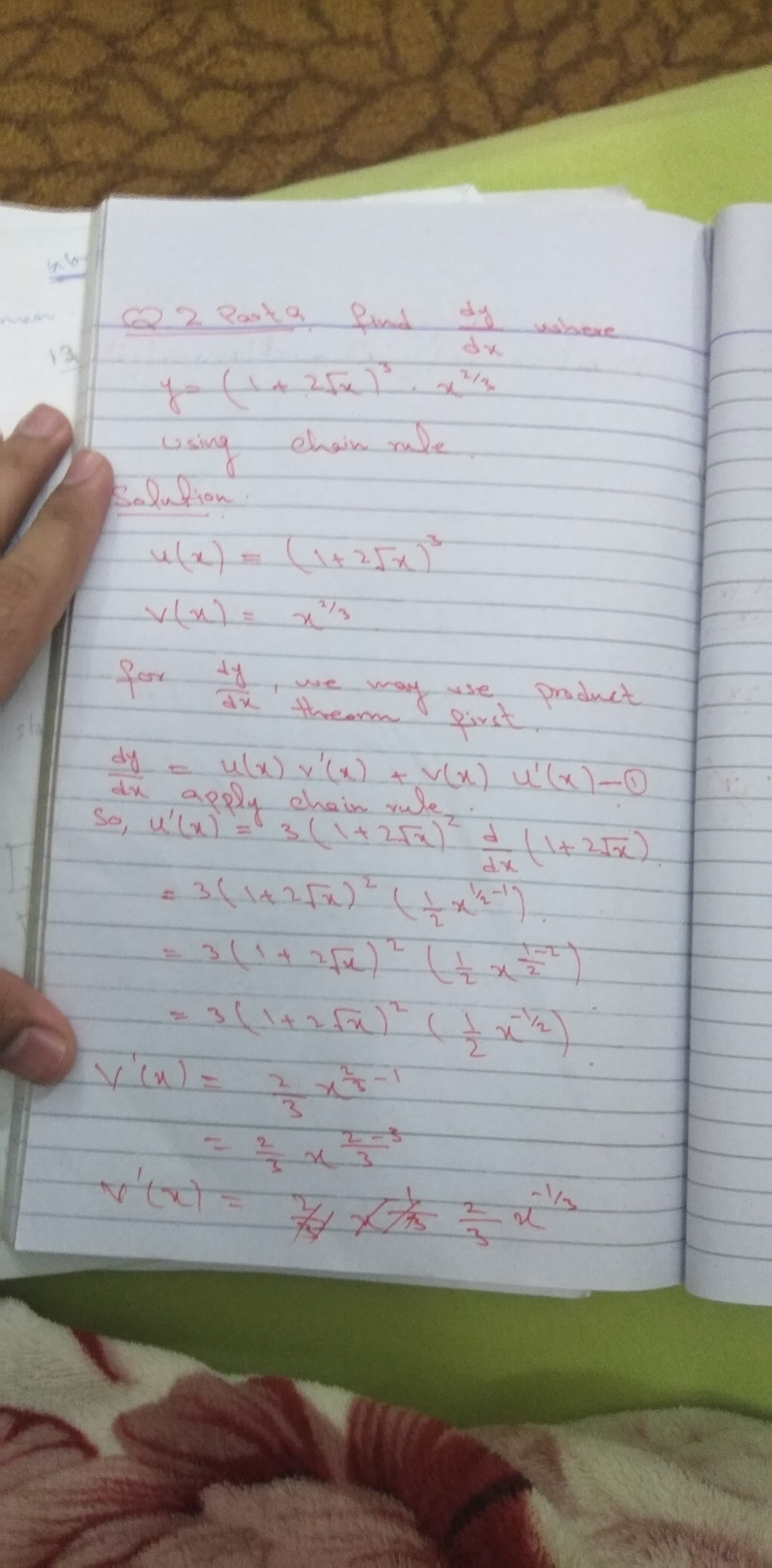 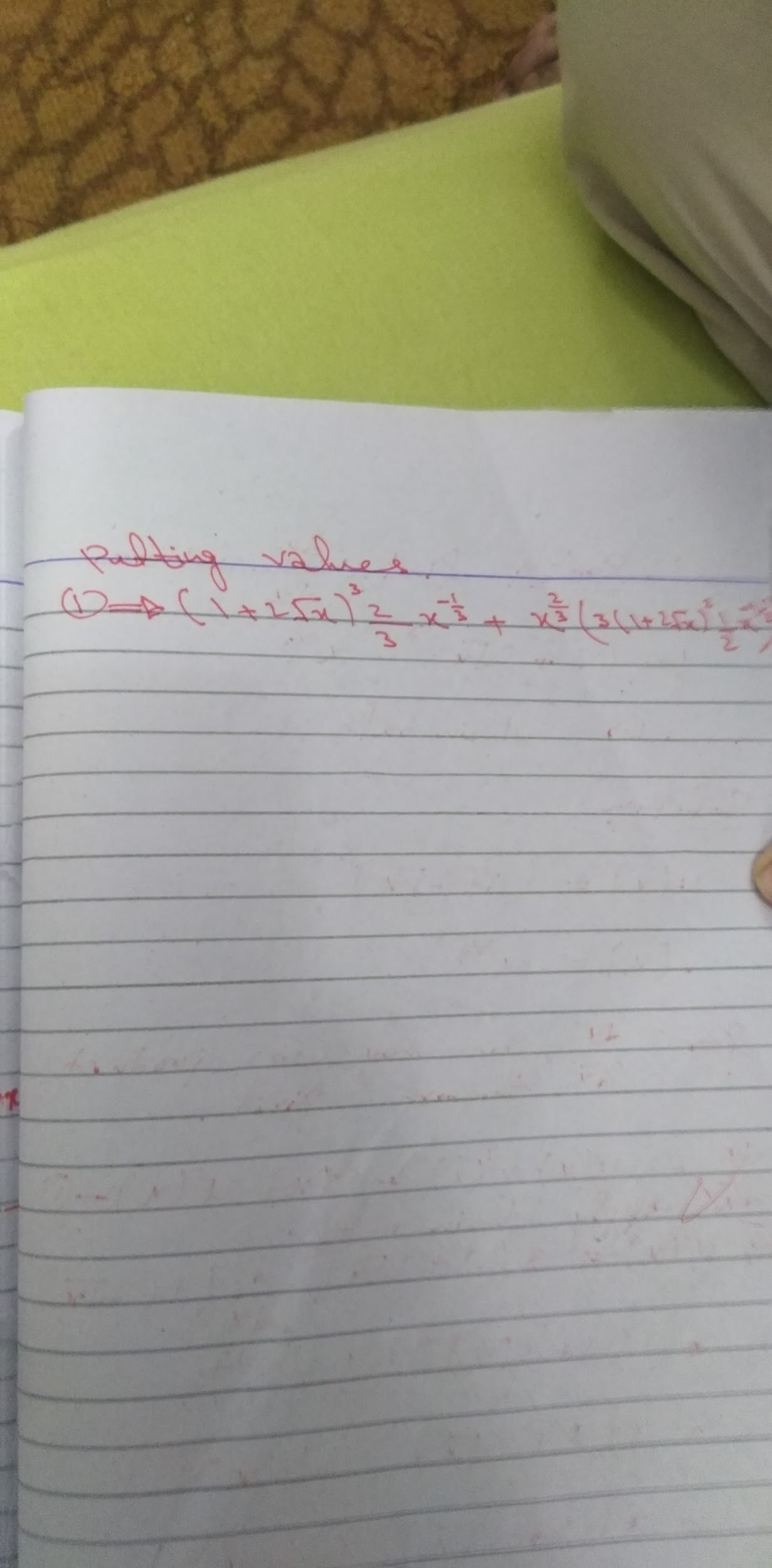 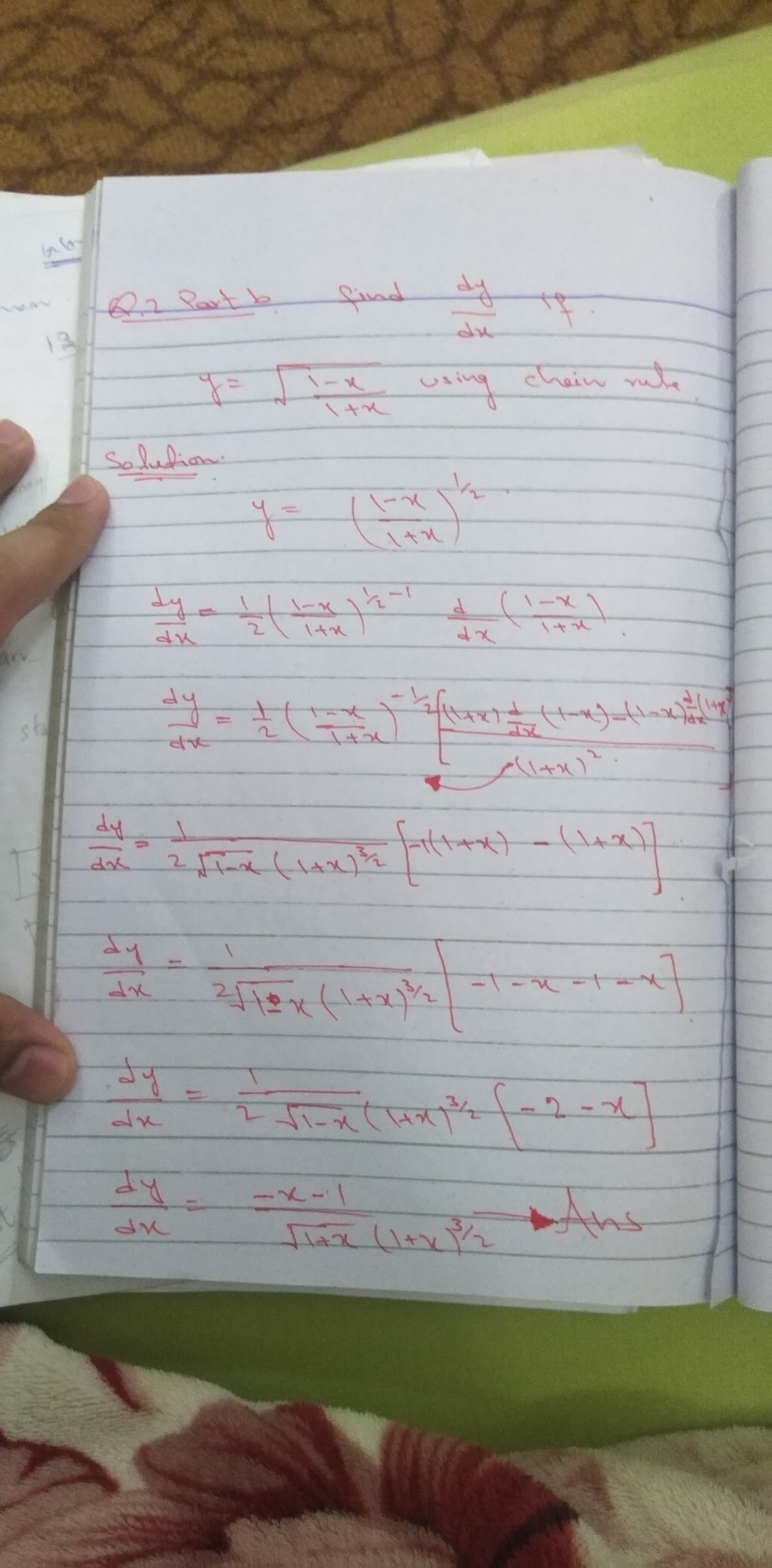 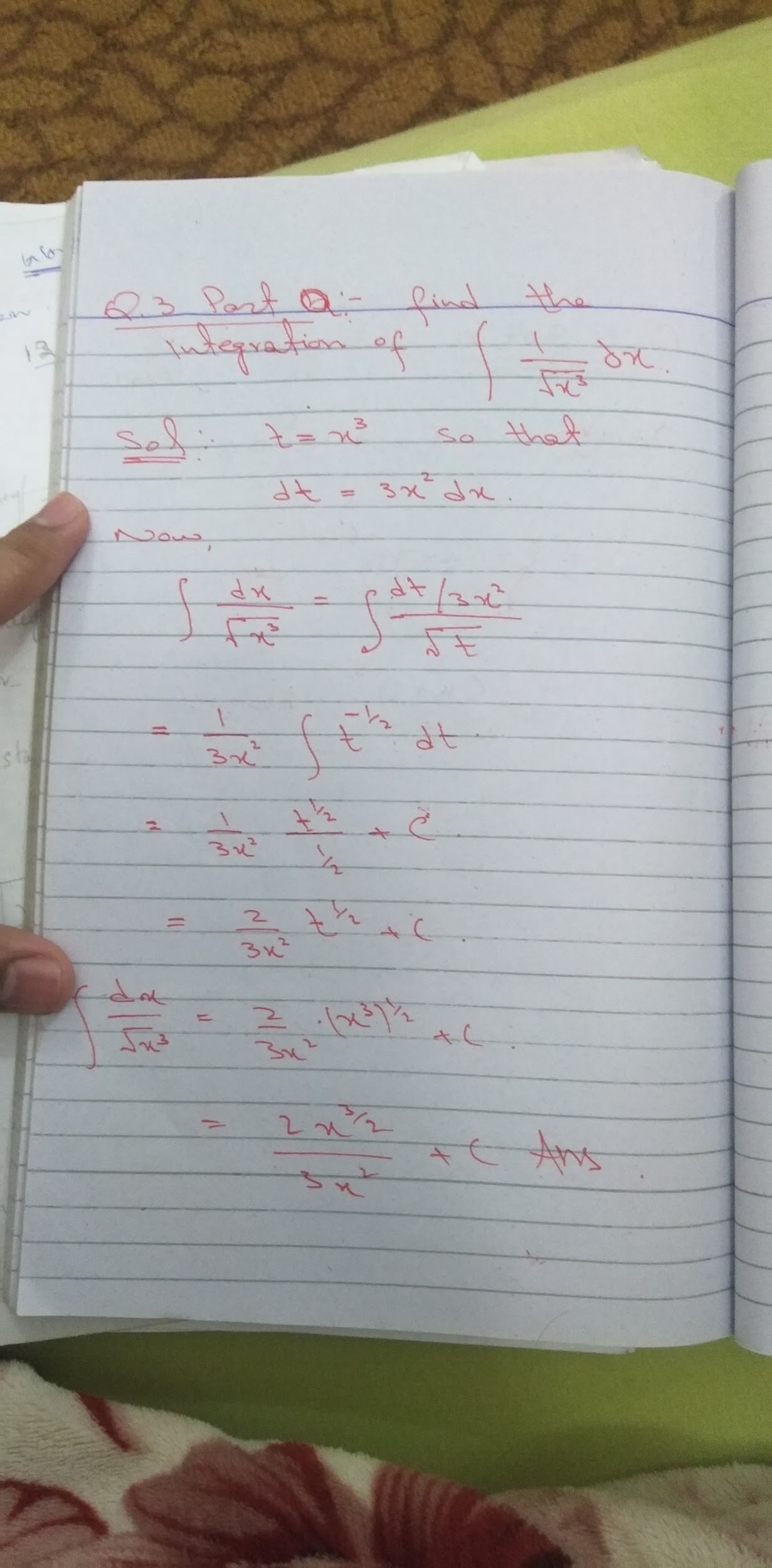 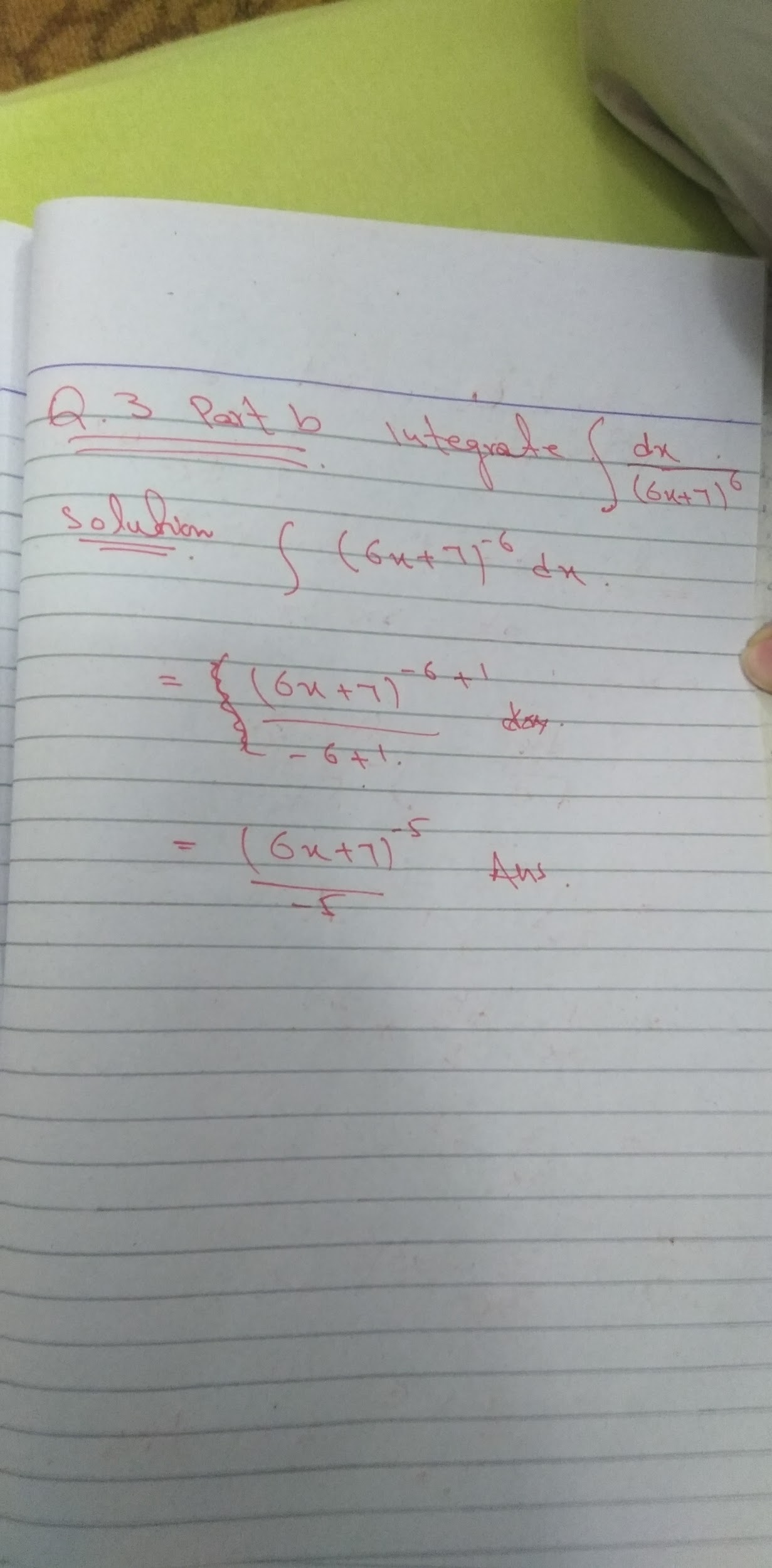 